Electero Damavand	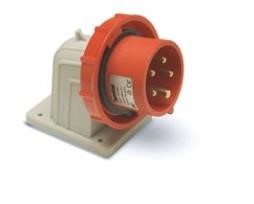 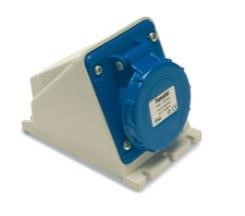 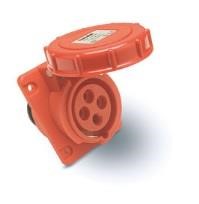 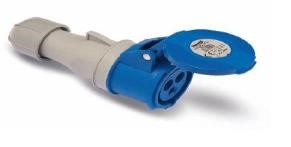 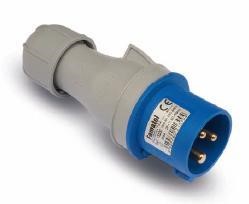 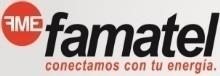 Made In SpainMade In SpainMade In Spainمعکوس دیواری (نری)معکوس دیواری (نری)دیواری (مادگی دیواری)دیواری (مادگی دیواری)تابلویی ( مادگی توکار)تابلویی ( مادگی توکار)کانکتور سیار (مادگی)کانکتور سیار (مادگی)پلاک سیار ( نری)پلاک سیار ( نری)پینولتاژآمپرIP67IP44IP67IP44IP67IP44IP67IP44IP67IP44پینولتاژآمپر1415013150241902319024130231302410023100141001310031101614151131512419123191241312313124101231011410113101411016142501325024290232902423023230 2420023200 14200 132003220161425113251242912329124231232312420123201 14201132014220161425213252242322323224202232021420213202522016143501335024390233902433023330 2430023300 1430013300438016143511335124391233912433123331 2430123301 143011330153801614450134502449023490244302343024400234001440013400450016144511345124491234912443123431244012340114401134015500161415213152241922319224132231322410223102141021310231103214153131532419323193241332313324103231031410313103411032142531325324292232922423323233 242032320314203132033220321425413254242932329324234232342420423204142041320442203214352133522439223392243322333224302233021430213302438032143531335324393233932433323333243032330314303133035380321445213452244922349224432234322440223402144021340245003214453134532449323493244332343324403234031440313403550032242352420514205322063242362420614206422063143542439424334243041430443806314355243952433524305143055380631486524496244372440414404450063148662449724438244051440555006324396 24337 24306 14306 438012524397 24338 24307 14307 538012514867 24498 24439 24406 14406 450012514868 24499 24440 24407 14407 5500125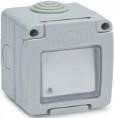 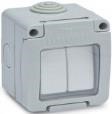 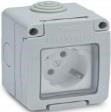 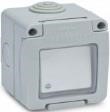 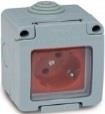 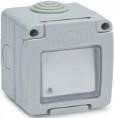 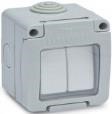 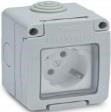 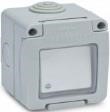 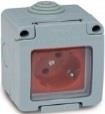 	821,000	686,000	677,000	709,000	775,000	19072	19044	19068	19074	19073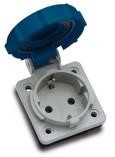 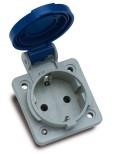 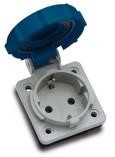 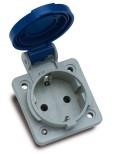 	13950	13960	560,000	952,000	821,000	686,000	677,000	709,000	775,000	19072	19044	19068	19074	19073	13950	13960	560,000	952,000	821,000	686,000	677,000	709,000	775,000	19072	19044	19068	19074	19073	13950	13960	560,000	952,000	821,000	686,000	677,000	709,000	775,000	19072	19044	19068	19074	19073	13950	13960	560,000	952,000	821,000	686,000	677,000	709,000	775,000	19072	19044	19068	19074	19073	13950	13960	560,000	952,000	821,000	686,000	677,000	709,000	775,000	19072	19044	19068	19074	19073	13950	13960	560,000	952,000	821,000	686,000	677,000	709,000	775,000	19072	19044	19068	19074	19073	13950	13960	560,000	952,000الکترو دماوند071323489430713234894409173151621الکترو دماوند071323489430713234894409173151621الکترو دماوند071323489430713234894409173151621الکترو دماوند071323489430713234894409173151621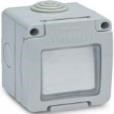 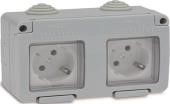 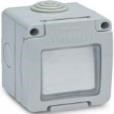 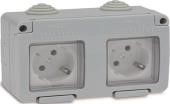 	19071	19032	19071	19032	821,000	686,000	677,000	709,000	775,000	19072	19044	19068	19074	19073	13950	13960	560,000	952,000	821,000	686,000	677,000	709,000	775,000	19072	19044	19068	19074	19073	13950	13960	560,000	952,000	821,000	686,000	677,000	709,000	775,000	19072	19044	19068	19074	19073	13950	13960	560,000	952,000	821,000	686,000	677,000	709,000	775,000	19072	19044	19068	19074	19073	13950	13960	560,000	952,000	821,000	686,000	677,000	709,000	775,000	19072	19044	19068	19074	19073	13950	13960	560,000	952,000	821,000	686,000	677,000	709,000	775,000	19072	19044	19068	19074	19073	13950	13960	560,000	952,000	821,000	686,000	677,000	709,000	775,000	19072	19044	19068	19074	19073	13950	13960	560,000	952,000